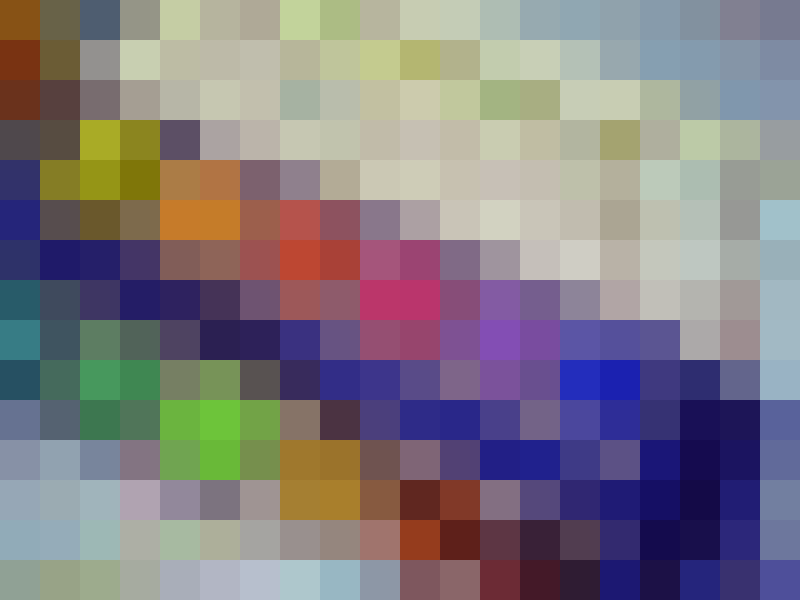 Angaben zum Originalbild: Titel: 	MalkastenAutor: 	Redaktion von Find-das-Bild.deQuelle:	http://find-das-bild.de/bild/malkasten/So machst du dein eigenes Pixelbild:Finde ein Bild:Öffne die Seite http://find-das-bild.de und suche dir ein Bild aus, das nicht zu kleinteilig, aber farbenfroh ist.Beachte das Urheberrecht:Bevor du das Bild herunterlädst, klicke oben rechts auf der Seite auf den Link: Bildrechte. Du wirst zu der Seite http://find-das-bild.de/bildrechte/ geleitet.Lies den Text und vergleiche diese Informationen mit der Tabelle zu den CC-Lizenzen. Unter welcher Lizenz ist dein ausgewähltes Bild veröffentlicht? Lizenz: ________________________________________________________________________Titel des Bildes: ________________________________________________________________Namen des/der Fotografen/Fotografin (Autor): _________________________________Sichere das Bild für die Bearbeitung:Lade dann das Bild mit einem Klick auf "Herunterladen" herunter. Es wird in den Download-Ordner gespeichert. Öffne den Download-Ordner über den Explorer (rechte Maustaste auf das Windows-Symbol unten links in der Ecke deines BIldschirms).  Klicke mit der rechten Maustaste auf das Bild. Es öffnet sich ein Menü und du kannst auf Kopieren klicken. Kopiere das Bild und öffne dann deinen eigenen Datei-Ordner. Hier klicke mit der rechten Maustaste in den Ordner und gehe dann auf Einfügen.ODER: Du kannst das Bild mit der Maus per Drag&Drop aus dem Download-Ordner in deinen eigenen Ordner ziehen.Füge das Bild noch ein zweites Mal ein, so dass du ein Original und eine Kopie im Klassenordner gesichert hast und benenne die Bilder um:Foto 1: Bildtitel-NameFotograf.jpgz. B. Malkasten-FabianFotograf.jpgFoto 2: DeinVorname-VERPIXELT-Bildtitel-NameFotograf.jpgz. B. Luis-VERPIXELT-Malkasten-FabianFotograf.jpgBearbeitungÖffne nun das Programm Gimp und warte, bis es vollständig geladen ist.Ziehe das Foto Nr. 2 mit der Maus per Drag&Drop auf die leere Arbeitsfläche.Speicher die Projektdatei unter DeinVorname-VERPIXELT-Bildtitel-NameFotograf.xcf ab.Verpixel nun das Bild, indem du in der oberen Leiste Filter anklickst. Wähle den Reiter Weichzeichnen und dann Verpixeln aus.Stelle ein, wie stark die Verpixelung sein soll.Je höher die Zahl in den Feldern "Pixelbreite und Pixelhöhe", desto weniger bleibt zu erkennen. Teste z. B. zuerst 32 Pixel und probiere so lange verschiedenen Werten aus, bis das Ergebnis so stark verpixelt ist, dass du an der langen Bildseite zwischen 10 und 20 Kästchen hast, aber noch eine grobe Form erkennst.Achte darauf, dass die kleine Kette neben "Pixelbreite und Pixelhöhe" geschlossen ist, damit die Pixel quadratisch bleiben.Ein letzter Schritt:Um dein Bild nun als Bilddatei zu speichern, musst du es exportieren: Klicken dazu auf Datei und wähle Exportieren. Speicher die Bilddatei unter dem Namen DeinVorname-VERPIXELT-Bildtitel-NameFotograf in deinen eigenen Ordner ab.Schließe Gimp.